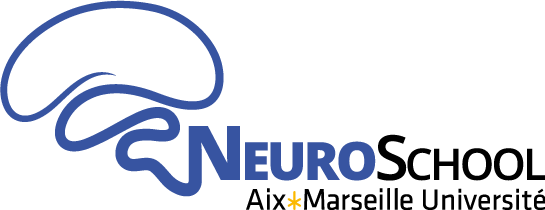 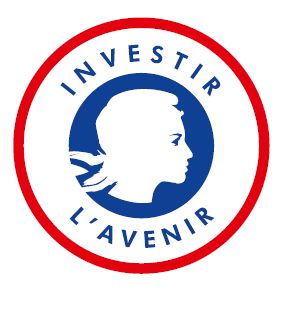 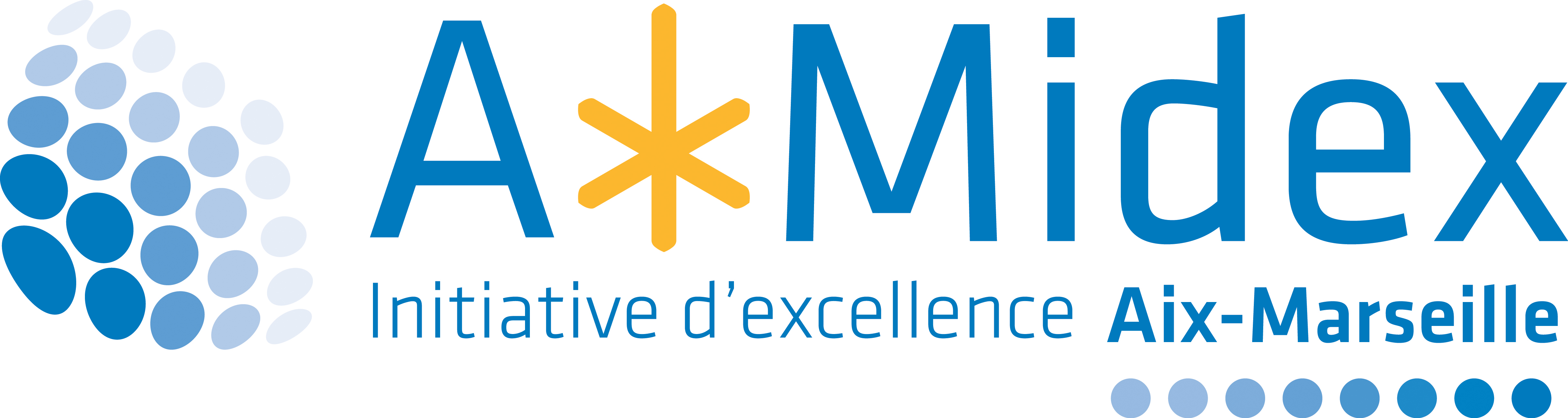 Bourse post-doctoraleAppel à projets 2019-2020 Signatures et cachetsPrésentation du projet de rechercheModalitésDocuments transmis par voie électronique avant le 14 novembre 2019 minuit à l’adresse suivante : neuroschool-candidature@univ-amu.fr  Joindre en annexe du dossier une présentation détaillée du projet (2 pages max). 